“粤易文化”——艺术设计作品展示活动方案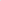 一、参展对象普通高等学校全日制在校学生。二、参展数量每项作品作者限 6人以内，每项作品可配1名指导教师。三、作品要求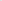 1.内容要求作品分为产品设计、标识设计等2种类型，鼓励大学生紧密结合本校办学特色，学生专业特点，地方历吏沿革等，围绕易班元素展开内涵设计，作品可是单个、也可形成系列产品。内容和极健康向上，遵守国家法律法规。提交作品之版权和著作权等相关事宜，由申报人负责。主办方与承办方拥有对参赛作品进行宣传推广、展览出版的权利。2.格式要求产品设计类：形式包括工业设计、用品设计、服装设计、陶艺设计、工艺品设计等，以平面三视图或三维立体形式呈现，作品电子文件必须为Al（色彩模式CMYK,规格A4，分辨率300dpi）或JPEG(色彩模式RGB）两种格式，要求附应用示例和设计概念说明（说明字数在300字内），如已有实物的可同时提交实物用于展示。电子文件刻录为光盘。标识设计类：内容包括学校易班标识设计、学校易班吉祥物设计，已有易班吉祥物创意造型等，报送的设计作品须刻录在光盘上，存储格式为JPG，不得低于300像素，色彩模式RGB 或CMYK, 3MB以内，文件名称为“作品名称+RGB或CMYK", 要求附设计概念说明（说明字数在300字内）。光盘上注明参赛项目、参赛作品名称、参赛单位全称，每个单件或系列广告作品必须有两份电子版参赛作品登记表，一同刻入光盘内。“粤易文化”——艺术设计作品展示活动方案作品名称作品名称学校名称学校名称作品类别作品类别（请在所选类别前划“√”，二选一）1.（ ）产品设计类 2．（ ）标识设计（请在所选类别前划“√”，二选一）1.（ ）产品设计类 2．（ ）标识设计（请在所选类别前划“√”，二选一）1.（ ）产品设计类 2．（ ）标识设计申报人姓名联系方式申报人院系专业年级指导教师姓名手机指导教师部门职务职 称其他成员姓名院系专业年 级联系方式其他成员其他成员其他成员其他成员其他成员作品说明（包括：创作背景、创作思路、创作目的和作品简介，限300字以内）（包括：创作背景、创作思路、创作目的和作品简介，限300字以内）（包括：创作背景、创作思路、创作目的和作品简介，限300字以内）（包括：创作背景、创作思路、创作目的和作品简介，限300字以内）